Об утверждении Порядка разработки, формирования, реализации и  оценки эффективности муниципальных программ сельского поселения Шентала муниципального района Шенталинский Самарской областиВ целях обеспечения эффективной организации процесса разработки и реализации муниципальных программ в сельском поселении Шентала муниципального района Шенталинский Самарской области, в соответствии со статьей 179 Бюджетного кодекса Российской Федерации, руководствуясь Уставом сельского поселения Шентала муниципального района Шенталинский Самарской области, Администрация сельского поселения Шентала муниципального района Шенталинский Самарской областиПОСТАНОВЛЯЕТ:Утвердить прилагаемый   Порядок  разработки, формирования, реализации и оценки эффективности муниципальных программ сельского поселения Шентала муниципального района Шенталинский Самарской области.Направить настоящее постановление для официального опубликования.Настоящее постановление вступает в силу со дня официального опубликования.Контроль над исполнением настоящего постановления оставляю за собой.Глава сельского поселения Шенаталамуниципального района ШенталинскийСамарской области                                    			       В.И.МиханьковПриложениеПОРЯДОКРАЗРАБОТКИ, ФОРМИРОВАНИЯ,  РЕАЛИЗАЦИИ ИОЦЕНКИ ЭФФЕКТИВНОСТИ МУНИЦИПАЛЬНЫХ ПРОГРАММСЕЛЬСКОГО ПОСЕЛЕНИЯ ШЕНТАЛА МУНИЦИПАЛЬНОГО РАЙОНА ШЕНТАЛИНСКИЙ САМАРСКОЙ ОБЛАСТИ1. Общие положения1.1. Настоящий Порядок разработки, формирования,  реализации и оценки эффективности муниципальных программ сельского поселения Шентала муниципального района Шенталинский Самарской области (далее - Порядок) определяет правила разработки, формирования, реализации и оценки эффективности муниципальных программ сельского поселения Шентала муниципального района Шенталинский Самарской области (далее - муниципальные программы), а также контроля за ходом их реализации.Муниципальные программы разрабатываются на срок от одного года.1.2. Основные понятия, используемые в настоящем Порядке:- муниципальная программа - это система мероприятий, согласованных по задачам, методам решения, срокам и ожидаемым результатам, обеспечивающих эффективное решение проблемных вопросов развития муниципального образования;- сфера реализации муниципальной программы - сфера социально-экономического развития сельского поселения Шентала муниципального района Шенталинский Самарской области, на решение проблем которой направлена соответствующая муниципальная программа;- основные параметры муниципальной программы - цели, задачи, показатели (индикаторы), конечные результаты реализации муниципальной программы, сроки их достижения, объем ресурсов, в том числе в разрезе мероприятий, необходимых для достижения целей муниципальной программы;- цель муниципальной программы - планируемый конечный результат решения проблемы социально-экономического развития сельского поселения Шентала муниципального района Шенталинский Самарской области посредством реализации муниципальной программы, достижимый за период ее реализации;- задача муниципальной программы - результат выполнения совокупности взаимосвязанных мероприятий, направленных на достижение цели (целей) муниципальной программы;- мероприятие - совокупность взаимосвязанных действий, направленных на решение соответствующей задачи;- показатель (индикатор) - количественно выраженная характеристика достижения цели или решения задачи;- конечный результат - характеризуемое количественными и/или качественными показателями состояние (изменение состояния) сферы социально-экономического развития сельского поселения Шентала муниципального района Шенталинский Самарской области;- инициатор программной разработки проблемы на уровне сельского поселения Шентала муниципального района Шенталинский (далее - инициатор) - орган местного самоуправления сельского поселения Шентала муниципального района Шенталинский Самарской области, юридические и физические лица, выходящие с предложениями и обоснованиями о программной разработке проблемы на уровне сельского поселения Шентала муниципального района Шенталинский Самарской области;- разработчик муниципальной программы – Администрация сельского поселения Шентала муниципального района Шенталинский Самарской области, а также иные юридические и физические лица в соответствии с законодательством Российской Федерации о размещении заказов для государственных и муниципальных нужд;- главный исполнитель муниципальной программы - главный распорядитель бюджетных средств, на которого возложена ответственность за своевременную реализацию муниципальной программы, обеспечение эффективного использования средств, выделяемых на реализацию муниципальной программы, координацию действий участников реализации утвержденной муниципальной программы;- исполнители муниципальной программы - администрация сельского поселения Шентала муниципального района Шенталинский Самарской области, на которую возложена ответственность за реализацию мероприятий муниципальной программы, а также юридические лица, привлекаемые в соответствии с действующим законодательством Российской Федерации.1.3. Муниципальная программа может включать в себя несколько подпрограмм, направленных на решение конкретных задач в рамках муниципальной программы. Деление муниципальной программы на подпрограммы осуществляется исходя из масштабности и сложности решаемых проблем, а также необходимости рациональной организации их решения.1.4. Формирование, утверждение, реализация и изменение подпрограмм осуществляются в Порядке, установленном настоящим муниципальным актом.1.5. Муниципальная программа не может содержать мероприятий других утвержденных муниципальных программ.1.6. Разработка проекта и утверждение муниципальной программы сельского поселения Шентала муниципального района Шенталинский Самарской области включают следующие основные этапы:- разработка проекта муниципальной программы;- согласование проекта муниципальной программы;- доработка (при необходимости) муниципальной программы в соответствии с замечаниями, указанными в процессе согласования;- утверждение муниципальной программы постановлением администрации сельского поселения Шентала муниципального района Шенталинский Самарской области.2. Отбор проблем для программной разработки2.1. Предложения инициаторов о необходимости решения проблемы программными методами направляются в администрацию сельского поселения Шентала муниципального района Шенталинский Самарской области, к предметам ведения которой относится сфера деятельности, в которой, по мнению инициатора, существует данная проблема.2.2. Отбор проблем для их разработки и решения программным методом определяется следующими факторами:- значимость проблемы;- невозможность без муниципальной поддержки решения проблемы в приемлемые сроки за счет использования действующего рыночного механизма;- высокая эффективность технических, организационных и иных предлагаемых к реализации мероприятий;- необходимость координации межотраслевых связей для решения данной проблемы.2.3. При обосновании необходимости решения проблем программными методами должны учитываться стратегические цели и приоритеты социально-экономического развития сельского поселения Шентала муниципального района Шенталинский Самарской области, прогнозы развития потребностей сельского поселения Шентала муниципального района Шенталинский Самарской области и финансовых ресурсов, результаты анализа экономического, социального и экологического состояния сельского поселения Шентала муниципального района Шенталинский Самарской области.2.4. Разработчик инициативного предложения направляет служебную записку о необходимости разработки муниципальной программы Главе сельского поселения Шентала муниципального района Шенталинский Самарский.2.5. Основанием для разработки муниципальной программы является поручение Главы сельского поселения Шентала муниципального района Шенталинский Самарской области, в соответствии с которым разработчик муниципальной программы обеспечивает разработку соответствующей муниципальной программы.3. Формирование муниципальной программы3.1. Муниципальные программы разрабатываются исходя из стратегических целей и приоритетов социально-экономического развития сельского поселения Шентала муниципального района Шенталинский Самарской области.3.2. Муниципальная программа формируется в следующем составе:паспорт муниципальной программы (по форме согласно приложению N 1 к настоящему Порядку);разделы муниципальной программы:1) характеристика проблемы, на решение которой направлена муниципальная программа;2) основные цели и задачи муниципальной программы с указанием сроков и этапов ее реализации;3) индикаторы и показатели, характеризующие ежегодный ход и итоги реализации муниципальной программы;4) перечень программных мероприятий;5) обоснование ресурсного обеспечения муниципальной программы;6) механизм реализации муниципальной программы;7) оценка социально-экономической эффективности муниципальной программы;8) методика оценки эффективности реализации муниципальной программы.3.3. К содержанию разделов муниципальной программы предъявляются следующие требования:3.3.1. Первый раздел содержит развернутую постановку проблемы, включая анализ причин ее возникновения, обоснование ее связи с приоритетными направлениями социально-экономического развития сельского поселения Шентала муниципального района Шенталинский Самарской области;3.3.2. Второй раздел содержит развернутые формулировки целей и задач программы.Требования, предъявляемые к целям муниципальной программы сельского поселения Шентала муниципального района Шенталинский Самарской области:- специфичность (цели Программы должны соответствовать компетенции муниципальных заказчиков программы);- достижимость (цели Программы должны быть потенциально достижимы);- измеряемость (должна существовать возможность проверки достижения целей Программы);- привязка к временному графику (должны быть установлены сроки достижения целей Программы и этапы ее реализации);3.3.3. Третий раздел содержит прогнозируемые значения индикаторов и показателей в целом за период реализации муниципальной программы, а также информацию о необходимости для реализации каждого мероприятия финансовых ресурсов и сроках его реализации. По каждому мероприятию указывается главный распорядитель средств бюджета муниципального района  и исполнитель в соответствии с действующим законодательством;3.3.4. Четвертый раздел содержит перечень мероприятий, которые предлагается реализовать для решения задач и достижения целей Программы сельского поселения Шентала муниципального района Шенталинский Самарской области, а также информацию о необходимых для реализации каждого мероприятия финансовых ресурсах и сроках его реализации. По каждому мероприятию указывается главный распорядитель средств бюджета сельского поселения Шентала муниципального района Шенталинский Самарской области и исполнитель муниципальной программы в соответствии с действующим законодательством.По мероприятиям инвестиционного характера дополнительно указываются: наименование заказчика (получателя) средств, вводимые мощности, сметная стоимость (остаток сметной стоимости) объекта;3.3.5. В пятом разделе содержится обоснование ресурсного обеспечения, необходимого для реализации муниципальной программы сельского поселения Шентала муниципального района Шенталинский Самарской области, а также сроков и источников финансирования мероприятий муниципальной программы.Муниципальная программа предусматривает исключительно расходные обязательства сельского поселения Шентала муниципального района Шенталинский Самарской области и в соответствии с бюджетным законодательством финансируется только за счет средств бюджета сельского поселения Шентала муниципального района Шенталинский Самарской области.В целях комплексного планирования решения поставленных в программе задач муниципальная программа может содержать информацию о финансировании мероприятий, направленных на решение определенных в ней проблем, за счет средств федерального и областного бюджетов, внебюджетных источников;3.3.6. Основные требования к шестому разделу муниципальной программы установлены разделом 5 настоящего Порядка;3.3.7. Седьмой раздел содержит общую оценку вклада муниципальной программы в экономическое развитие сельского поселения Шентала муниципального района Шенталинский Самарской области, а также оценку эффективности реализации муниципальной программы. Оценка эффективности реализации муниципальной программы осуществляется по годам в течение всего срока реализации муниципальной программы;3.3.8. Методика оценки эффективности реализации муниципальной программы (далее - методика) разрабатывается разработчиком муниципальной программы с учетом ее специфики и является приложением к муниципальной программе.4. Согласование и утверждение муниципальной программы4.1. Планирование бюджетных ассигнований на реализацию муниципальных программ в очередном году и плановом периоде осуществляется в соответствии с нормативными правовыми актами, регулирующими порядок составления проекта бюджета и планирование бюджетных ассигнований.Разработчик муниципальной программы направляет проект муниципальной программы, согласованный в установленном порядке, в отдел экономики, инвестиций и торговли администрации муниципального района Шенталинский и финансовый отдел администрации  муниципального района Шенталинский.4.2. Отдел экономики, инвестиций и торговли администрации муниципального района Шенталинский в течение 10 рабочих дней рассматривает проект муниципальной программы и дает согласование, обращая при этом внимание на:- обоснованность, комплексность и соответствие программных мероприятий поставленным целям;- социально-экономическую эффективность муниципальной программы, ожидаемые конечные результаты от реализации программы.4.3. Финансовый отдел администрации  муниципального района Шенталинский в течение 10 рабочих дней рассматривает проект муниципальной программы и дает согласование о возможности финансирования муниципальной программы в предлагаемых объемах из бюджета муниципального района Шенталинский.4.4. После получения согласований разработчик муниципальной программы дорабатывает проект муниципальной программы.4.5. Муниципальная программа утверждается постановлением администрации сельского поселения Шентала муниципального района Шенталинский Самарской области.4.6. Муниципальные программы подлежат включению в реестр муниципальных программ.Ведение реестра муниципальных программ осуществляется администрацией сельского поселения Шентала  муниципального района Шенталинский Самарской области.Реестр муниципальных программ содержит:1) наименование муниципальной программы;2) наименование подпрограмм, входящих в состав муниципальной программы;3) наименования головного исполнителя и исполнителей муниципальной программы.5. Управление реализацией муниципальной программыи контроль за ходом ее выполнения5.1. Главный исполнитель муниципальной программы осуществляет координацию и мониторинг хода ее выполнения, определяет формы и методы организации управления реализацией муниципальной программы.5.2. Главный исполнитель муниципальной программы вносит Главе сельского поселения Шентала муниципального района Шенталинский Самарской области предложения (с соответствующими обоснованиями, информацией о результатах реализации и оценкой эффективности реализации муниципальной программы за отчетный период) о внесении изменений в действующую муниципальную программу.5.3. Изменения в действующую муниципальную программу вносятся в срок до 31 декабря текущего года с учетом требований, предъявляемых к муниципальным программам в соответствии с разделами 3 и 4 настоящего Порядка.5.4. Главный исполнитель муниципальной программы ежегодно в срок до 1 марта года, следующего за отчетным годом, готовит отчет об исполнении муниципальной программы за отчетный год или итоговый отчет по завершении муниципальной программы и направляет его в   администрацию сельского поселения Шентала муниципального района Шенталинский Самарской области.5.5. Отчеты об исполнении муниципальных программ подразделяются на текущие и итоговые.5.5.1. Текущие отчеты - отчеты об исполнении муниципальной программы за соответствующий финансовый год.5.5.2. Итоговый отчет - отчет об исполнении муниципальной программы, представляемый после ее завершения.5.5.3. Все отчеты об исполнении муниципальных программ представляются по форме в соответствии с приложением № 2 к настоящему Порядку.5.5.4. Отчеты должны сопровождаться пояснительной запиской, которая должна содержать следующую информацию:- анализ основных факторов, оказавших влияние на исполнение (неисполнение) мероприятий муниципальных программ и послуживших причиной их неисполнения;- анализ выполнения поставленных целей и задач;- информацию о расходовании средств на выполнение мероприятий муниципальных программ;- оценку эффективности реализации муниципальной программы в соответствии с методикой проведения и критериями оценки эффективности реализации муниципальных программ администрацией сельского поселения Шентала муниципального района Шенталинский Самарской области;- расчет социально-экономического эффекта от выполнения муниципальной программы, а также оценку значений индикаторов конечного результата, характеризующих достижение цели муниципальной программы, а также оценку влияния фактических результатов реализации программы на различные сферы администрацией сельского поселения Шентала муниципального района Шенталинский Самарской области.5.6. Администрация сельского поселения Шентала муниципального района Шенталинский Самарской области в течение трех недель готовит и направляет главному исполнителю муниципальной программы соответствующее заключение о целесообразности:- продолжить реализацию муниципальной программы;- внести изменения в муниципальную программу;- досрочно прекратить реализацию муниципальной программы;- реализацию муниципальной программы признать завершенной.5.7. Оценка эффективности реализации муниципальной программы администрацией муниципального района Шенталинский осуществляется согласно Методике проведения оценки эффективности реализации муниципальных программ в соответствии с приложением № 3 к настоящему Порядку.5.8. Главный исполнитель муниципальной программы в срок до 1 апреля года, следующего за отчетным годом, на основании заключения об оценке эффективности реализации муниципальной программы, подготовленного администрацией сельского поселения Шентала муниципального района Шенталинский Самарской области, представляет предложения о дальнейшей реализации муниципальной программы.5.9. Глава сельского поселения Шентала муниципального района Шенталинский Самарской области на основании предложений головного исполнителя муниципальной программы о дальнейшей реализации муниципальной программы муниципального района  принимает решение:- продолжить реализацию муниципальной программы муниципального района;- внести изменения в муниципальную программу;- досрочно прекратить реализацию муниципальной программы;- реализацию муниципальной программы признать завершенной.5.10. Главный исполнитель муниципальной программы в срок до 1 мая года, следующего за отчетным годом, размещает отчет об исполнении муниципальной программы с пояснительной запиской на сайте администрации сельского поселения Шентала муниципального района Шенталинский Самарской области.Приложение № 1к Порядку разработки, формирования, реализации и оценки эффективности муниципальныхпрограмм сельского поселения Шентала муниципального района Шенталинский Самарской областиПАСПОРТмуниципальной программы сельского поселения Шентала муниципального района Шенталинский Самарской области(далее - Программа)Приложение № 2к Порядку разработки, формирования, реализации и оценки эффективности муниципальных                                                                          программ сельского поселения Шенталамуниципального района Шенталинский Самарской областиОТЧЕТоб исполнении муниципальной программысельского поселения Шентала муниципального района Шенталинский Самарской областиПриложение № 3к Порядку разработки, формирования, реализации и оценки эффективности муниципальных                                                                     программ сельского поселения Шентала муниципального района Шенталинский Самарской областиМЕТОДИКАпроведения оценки эффективности реализациимуниципальных программ сельского поселения Шентала муниципального района Шенталинский Самарской области1. Оценка эффективности реализации Программ осуществляется в целях достижения оптимального соотношения связанных с их реализацией затрат и достигаемых в ходе реализации результатов.2. Оценка эффективности реализации Программ осуществляется главным исполнителем муниципальной программы по годам в течение всего срока реализации Программы.3. Для оценки эффективности реализации Программ применяются индикаторы и показатели эффективности реализации Программы, указанные в Программе.Критериями оценки эффективности реализации Программы являются степень достижения индикаторов и показателей, установленных Программой, а также степень достижения показателей эффективности, установленных методикой проведения оценки эффективности реализации муниципальной программы, утвержденной в Программе.Результаты достижения индикаторов муниципальных программ сельского поселения Шентала муниципального района Шенталинский Самарской области должны быть представлены по форме согласно таблице N 1.4. Головной исполнитель Программы представляет в администрацию сельского поселения Шентала муниципального района Шенталинский Самарской области информацию об оценке эффективности реализации Программы в составе пояснительной записки к отчету об исполнении Программы.В процессе проведения оценки эффективности реализации Программы осуществляется сопоставление достигнутых показателей с индикаторами, содержащимися в Программе.5. Информация, представляемая главным исполнителем Программы, об оценке эффективности реализации Программы анализируется администрацией сельского поселения Шентала муниципального района Шенталинский Самарской области. Результаты указанной оценки отражаются в соответствующем заключении на отчет об исполнении Программы.Таблица № 1--------------------------------<*> процент отклонения достигнутых значений показателей результативности от плановых значений рассматривается как: > 90% - высокая; 70% < но < 90% - средняя; < 70% - низкая.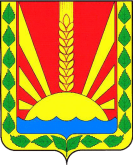 Администрациясельского поселения Шентала муниципального районаШенталинскийСамарской областиПОСТАНОВЛЕНИЕот 17.03.2015г.   №  25/1-п_     ул.Вокзальная, д. 20, ж/д ст. Шентала,Шенталинский район, Самарская область, 446910тел.: (84652) 2-16-57;  тел./факс: (84652)2-19-57;  Наименование ПрограммыДата принятия решения о разработке муниципальной программыЗаказчик муниципальной программыРазработчик ПрограммыГоловной исполнитель ПрограммыЦели и задачи муниципальной программыСроки и этапы реализациимуниципальной программыВажнейшие индикаторы и показатели муниципальной программыПеречень подпрограммОбъемы и источники финансирования мероприятий, определенных муниципальной программойПоказатели социально-экономической эффективности реализации муниципальной программыНаименование Программы (срок действия, основание принятия)Наименование Программы (срок действия, основание принятия)Наименование Программы (срок действия, основание принятия)Наименование Программы (срок действия, основание принятия)Наименование Программы (срок действия, основание принятия)Наименование Программы (срок действия, основание принятия)Наименование Программы (срок действия, основание принятия)Наименование Программы (срок действия, основание принятия)Наименование Программы (срок действия, основание принятия)Наименование Программы (срок действия, основание принятия)N пунктаНаименование мероприятия, N подпунктаПлан по Программе (тыс. рублей), информация указывается в целом по Программе и по каждому финансовому годуПлан по Программе (тыс. рублей), информация указывается в целом по Программе и по каждому финансовому годуПлан по Программе (тыс. рублей), информация указывается в целом по Программе и по каждому финансовому годуФакт по Программе (тыс. рублей), информация указывается в целом по Программе и по каждом финансовому годуФакт по Программе (тыс. рублей), информация указывается в целом по Программе и по каждом финансовому годуФакт по Программе (тыс. рублей), информация указывается в целом по Программе и по каждом финансовому годуИсполнительГлавный распорядитель бюджетных средствN пунктаНаименование мероприятия, N подпунктавсегоза счет средств бюджета муниципального района за счет иных источниковвсегоза счет средств бюджета муниципального районаза счет иных источников12345678910111.11.1.11.1.2...N п/пНаименование индикатораЕд. измеренияЗначения целевых индикаторовЗначения целевых индикаторовСтепень достижения целевых индикаторов, % <*>N п/пНаименование индикатораЕд. измеренияплановые значения по Программефактически достигнутые значенияСтепень достижения целевых индикаторов, % <*>12